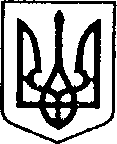 УКРАЇНАЧЕРНІГІВСЬКА ОБЛАСТЬН І Ж И Н С Ь К А    М І С Ь К А    Р А Д АВ И К О Н А В Ч И Й    К О М І Т Е ТР І Ш Е Н Н Явід _08__ _грудня___2022 р.		м. Ніжин 			№ _455__Відповідно до статей 34, 42, 51, 52, 53, 59, 73 Закону України «Про місцеве самоврядування в Україні», Регламенту виконавчого комітету Ніжинської міської ради VIII скликання, затвердженого рішенням Ніжинської міської ради Чернігівської області від 24 грудня 2020 року № 27-4/2020, та Закону України «Про забезпечення організаційно-правових умов соціального захисту дітей-сиріт та дітей, позбавлених батьківського піклування» від 13.01.2005 р., Положення про дитячий будинок сімейного типу, затвердженого постановою Кабінету Міністрів України «Про затвердження Положення про дитячий будинок сімейного типу» № 564 від 26.04.2002 р., на підставі заяви батьків-вихователів ….. та …... від 06.12.2022 р. про продовження функціонування дитячого будинку сімейного типу на території Ніжинської територіальної громади, виконавчий комітет міської ради вирішив:Продовжити з 08.12.2022 року функціонування дитячого будинку сімейного типу ….. та ….., які проживають за адресою: вул. ……, буд… в місті Ніжині Чернігівської області, в якому виховуються діти-сироти ….., …. р.н., ….., …. р.н., ……, …. р.н., …., …. р.н., ….., ….. р.н, та дитина, позбавлена батьківського піклування, …., …. р.н..Відповідно до пункту 19 Положення про дитячий будинок сімейного типу, затвердженого постановою Кабінету Міністрів України «Про затвердження Положення про дитячий будинок сімейного типу» № 564 від 26.04.2002 р., покласти персональну відповідальність за життя, здоров’я, фізичний та психічний розвиток вихованців на батьків-вихователів.Службі у справах дітей (Наталія РАЦИН):Підготувати проєкт договору між батьками-вихователями та виконавчим комітетом Ніжинської міської ради про продовження функціонування дитячого будинку сімейного типу (далі  договір).Здійснювати контроль за виконанням договору, а також за умовами проживання та виховання дітей.Один раз на рік готувати звіт про стан утримання і розвитку дітей-вихованців в дитячому будинку сімейного типу (далі- ДБСТ).Ніжинському міському центру соціальних служб (Людмила КУЦ):Закріпити на вищезазначеною дитячим будинком сімейного типу соціального працівника НМЦСС, який пройшов спеціальну підготовку.Забезпечити постійний соціальний супровід дитячого будинку сімейного типу, який передбачає надання педагогічних, соціально-економічних, соціально-медичних та інформаційних послуг, спрямованих на створення належних умов функціонування ДБСТ.Надавати службі у справах дітей щорічно інформацію про ефективність функціонування ДБСТ.Управлінню соціального захисту населення виконавчого комітету Ніжинської міської ради (Валентина КУЛІНІЧ):Здійснювати призначення та виплати державної соціальної допомоги на дітей, грошового забезпечення дитячого будинку сімейного типу у межах видатків, передбачених у державному бюджеті.Здійснювати зазначені виплати на дітей, грошового забезпечення батькам-вихователям щомісяця.Подавати інформацію службі у справах дітей виконавчого комітету Ніжинської міської ради про призначення державної соціальної допомоги дітям-вихованцям, грошового забезпечення батькам-вихователям та про причини не призначення, не виплати, чи припинення їх виплат до 3 числа місяця наступного за звітним.КНП «Ніжинський міський центр первинної медико-санітарної допомоги» Ніжинської міської ради Чернігівської області (Оксана КАЛІНІЧЕНКО):Закріпити за дітьми дільничного лікаря.Організувати двічі на рік проходження дітьми-вихованцями медичного огляду, здійснювати диспансерний нагляд за ними.Надавати службі у справах дітей виконавчого комітету Ніжинської міської ради щорічний звіт про стан здоров’я дітей, дотримання батьками-вихователями рекомендацій лікаря.Управлінню освіти Ніжинської міської ради (Валентина ГРАДОБИК.):Забезпечити право на здобуття загальної середньої освіти дітьми, а у разі потреби – забезпечити індивідуальне навчання.Подавати службі у справах дітей виконавчого комітету Ніжинської міської ради щорічний звіт про рівень розвитку та знань дітей-вихованців, наявність шкільного одягу та шкільного приладдя, систематичне відвідування уроків та своєчасність і якість виконання домашніх завдань, відвідування дітьми гуртків, секцій, позашкільних заходів, участь батьків у вихованні дітей, тощо.Відділу у справах сім’ї та молоді виконавчого комітету Ніжинської міської ради (Наталія БЕРЕЗКА) забезпечити безкоштовне оздоровлення дітей-вихованців у оздоровчих закладах.Ніжинському РВП ГУНП в Чернігівській області щорічно подавати службі у справах дітей виконавчого комітету Ніжинської міської ради звіт про відсутність проявів асоціальної поведінки з боку дітей, які виховуються в ДБСТ, батьків-вихователів.Контроль за виконанням рішення покласти на заступника міського голови Ірину ГРОЗЕНКО.Міський голова                                                                      Олександр КОДОЛАПояснювальна запискадо проекту рішення «Про продовження функціонування дитячого будинку сімейного типу на території Ніжинської територіальної громади»Відповідно до статей 34, 42, 51, 52, 53, 59, 73 Закону України «Про місцеве самоврядування в Україні», Регламенту виконавчого комітету Ніжинської міської ради VIII скликання, затвердженого рішенням Ніжинської міської ради Чернігівської області від 24 грудня 2020 року № 27-4/2020, та закону України «Про забезпечення організаційно-правових умов соціального захисту дітей-сиріт та дітей, позбавлених батьківського піклування» від 13.01.2005 р., Положення про дитячий будинок сімейного типу, затвердженого постановою Кабінету Міністрів України «Про затвердження Положення про дитячий будинок сімейного типу» № 564 від 26.04.2002 р., виконавчий комітет Ніжинської міської ради, як орган опіки та піклування, приймає рішення про продовження функціонування дитячого будинку сімейного типу.Даний проект рішення потребує дострокового розгляду, оскільки стосується питань соціального захисту дітей.Враховуючи вищевикладене, проект рішення «Про продовження функціонування дитячого будинку сімейного типу на території Ніжинської територіальної громади» може бути розглянутий на засіданні виконавчого комітету з позитивним вирішенням питанням.Заступник міського головиз питань діяльностівиконавчих органів ради                                                              Сергій СМАГАПро продовження функціонування дитячого будинку сімейного типу на території Ніжинської територіальної громади